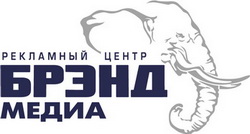 РЕКЛАМА НА АФИШАХ 1.76х1.75 В МОСКВЕ
(Пакетное размещение с 25.07.2017г.)На период с 01.10.2017г. по 15.12.2017г. предусмотрена наценка в размере 5% на указанную стоимость. Стоимость печати плаката - 500р. с учетом НДС 18%.Во время демонстрации плакатов, необходим реставрационный запас в размере, не менее 10 % от размещаемого объема. Стороны замене не подлежат!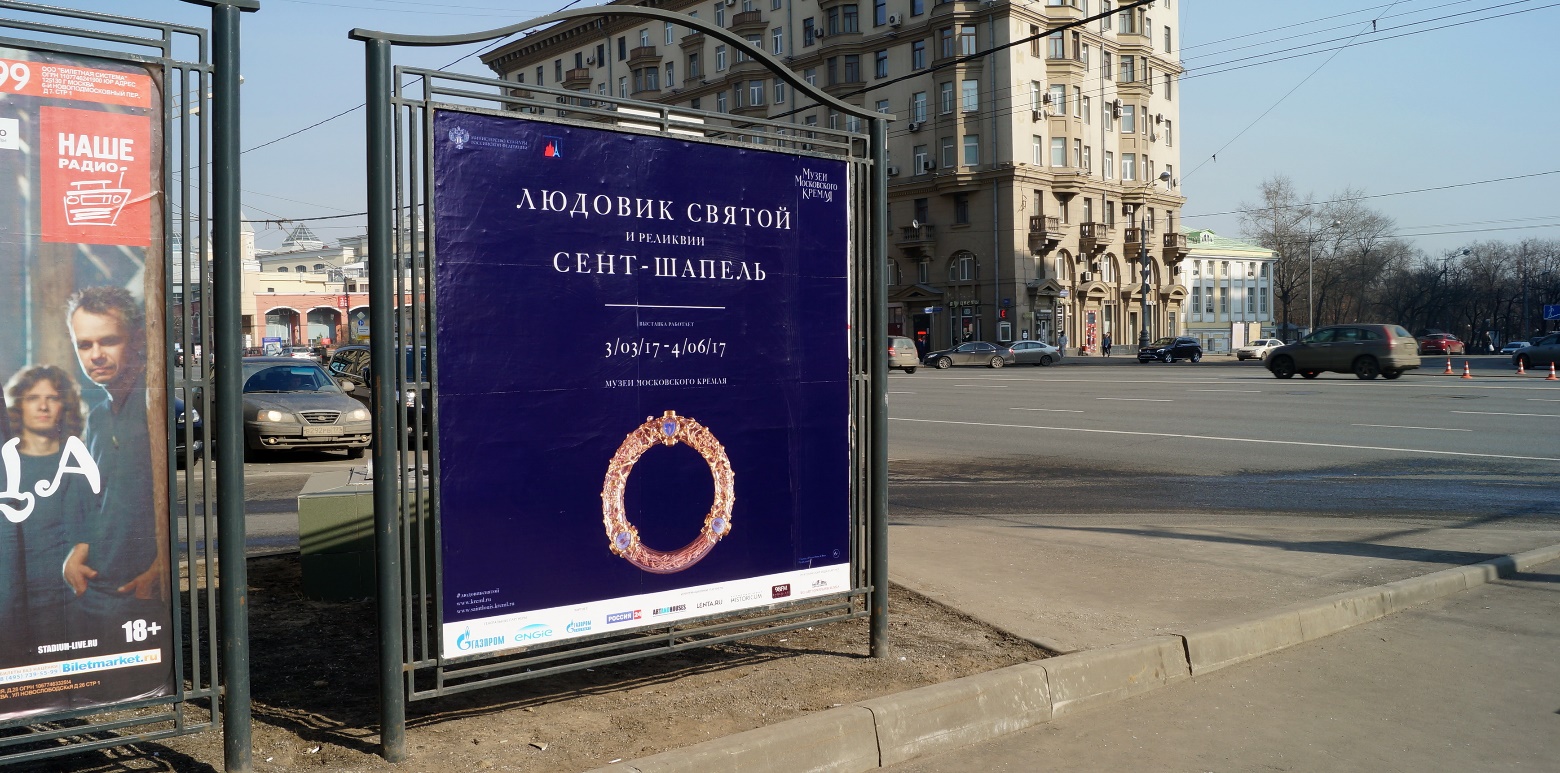 РЕКЛАМА НА АФИШАХ 1.76х1.75 В МОСКВЕ
(Розничное размещение с 25.07.2017г.)Цена аренды указана за 10 дней.Сторона А1 – видна с проезжей части 
Сторона А2 – видна со стороны, противоположной проезжей части
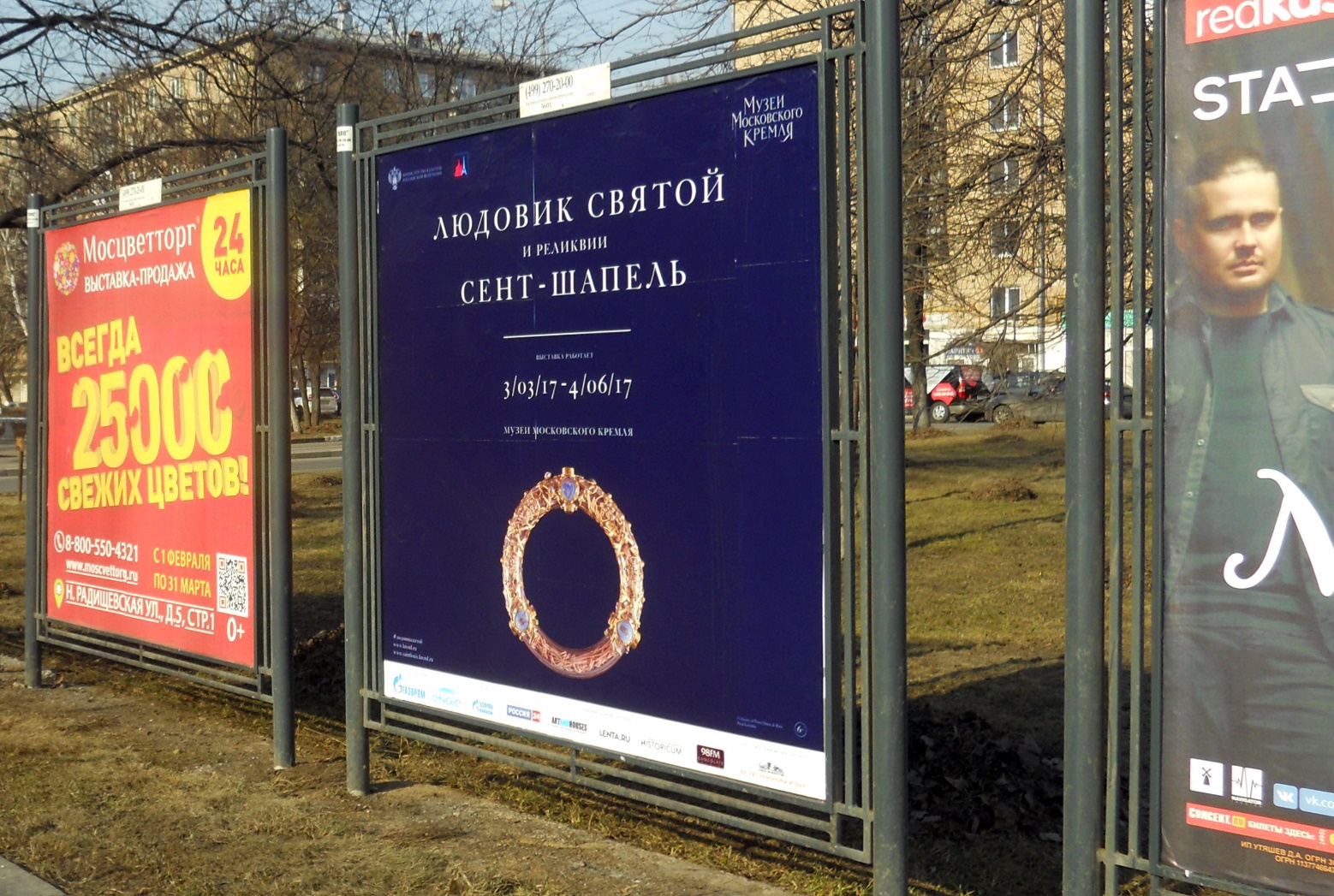 БРЭНД МЕДИА
Реклама на афишах, щитах и сити-форматах в Москве и регионах России
8 495 5063802 (многоканальный)
www.brand-city.ru
Пакеты местПериод размещенияСтоимость пакета размещения с учетом НДС 18%«пакет декадный»(50 сторон)10 дней326 000р.«пакет декадный» (50 сторон)30 дней550 000р«пакет декадный» (50 сторон)10 дней395 000р«пакет декадный»(50 сторон)30 дней 950 000р«пакет месячный» (50 сторон)1-15 число месяца16-последний день месяца335 000р«пакет месячный»(50 сторон)календарный месяц 550 000р«пакет месячный» (100 сторон)1-15 число месяца16-последний день месяца560 000р«пакет месячный» (100 сторон)календарный месяц 950 000рГеолокацияСтоимость аренды 1 поверхности с учетом НДС 18%ГеолокацияСтоимость аренды 1 поверхности с учетом НДС 18%СК А112 000рСК А210 000рТТК А110 000р.ТТК А28 000рМ1 А17 000рМ1 А25 000рМ2 А14 500рМ2 А23 500р